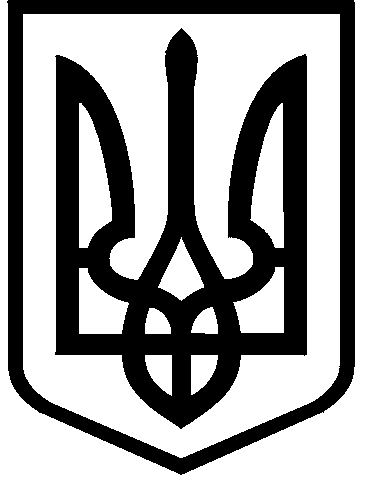 КИЇВСЬКА МІСЬКА РАДАVIII СКЛИКАННЯПОСТIЙНА КОМIСIЯ З ПИТАНЬ БЮДЖЕТУТА СОЦIАЛЬНО-ЕКОНОМIЧНОГО РОЗВИТКУ01044, м. Київ, вул. Хрещатик, 36, каб. 1001                           тел.:(044)202-72-98, 202-70-43Протокол №  15/124позачергового засідання постійної комісії Київської міської ради з питань бюджету та соціально-економічного розвиткувід 17.05.2018Місце проведення: Київська міська рада, м. Київ, вул. Хрещатик, 364 поверх, зала засідань13.00Склад комісії – 20 депутатів Київської міської ради.Присутні –  16 депутатів Київської міської ради, членів постійної комісії:Відсутні - 4 депутати Київської міської ради: Маляревич О.В., Руденко О.П., Сулига Ю.А.,  Товмасян В.Р.Порядок денний:Про розгляд листа Деснянської районної в місті Києві державної адміністрації від 15.05.2018 № 102/02/38-4361 щодо погодження проекту розпорядження Деснянської районної в місті Києві державної адміністрації  «Про внесення змін до адресного переліку об’єктів для виконання робіт з капітального ремонту у 2018 році». СЛУХАЛИ: Страннікова А.М. щодо порядку денного із одного питання засідання постійної комісії Київської міської ради з питань бюджету та соціально-економічного розвитку від 17.05.2018.ВИРІШИЛИ: Затвердити порядок денний із одного питання засідання постійної комісії Київської міської ради з питань бюджету та соціально-економічного розвитку від 17.05.2018.ГОЛОСУВАЛИ:  «за» – 12,  «проти» – 0,	 «утримались» – 0, «не голосували» – 4.	Рішення прийнято.Розгляд (обговорення) питань порядку денного:1. 	Про розгляд листа Деснянської районної в місті Києві державної адміністрації від 15.05.2018 № 102/02/38-4361 щодо погодження проекту розпорядження Деснянської районної в місті Києві державної адміністрації  «Про внесення змін до адресного переліку об’єктів для виконання робіт з капітального ремонту у 2018 році».ВИРІШИЛИ: Погодити проект розпорядження Деснянської районної в місті Києві державної адміністрації  «Про внесення змін до адресного переліку об’єктів для виконання робіт з капітального ремонту у 2018 році».ГОЛОСУВАЛИ:  «за» – 13, «проти» – 0, «утримались» – 0, «не голосували» – 3.Рішення прийнято.	   Голова комісії                        					А.Странніков   Секретар комісії							Г.ЯсинськийСтранніков А.М.голова постійної комісії, головуючий;Кузик П.М.перший заступник голови постійної комісії (з питань бюджетної політики);Костенко Л.В.заступник голови постійної комісії;Яловий В.Б.заступник голови постійної комісії;Ясинський Г.Ісекретар постійної комісії;Веремеєнко О.Л.член постійної комісії;Гончаров В.В.член постійної комісії;Горбунов Я.В.член постійної комісії;Дрепін А.В.член постійної комісії;Левін В.І.член постійної комісії;Никорак І.П.      член постійної комісії;Павлик В.А.член постійної комісії;Чернецький  О.С.член постійної комісії.Терентьєв М.О.член постійної комісії;Шлапак А.В.     -    член постійної комісії.Ярошенко Р.В.член постійної комісії.